ŽIVOTOPISJe důležitým dokumentem při hledání zaměstnání, obvykle je přílohou žádosti o zaměstnání.Reagujeme jím obvykle na inzerovanou pracovní příležitost nebo ho zasíláme do firem, o kterých si myslíme, že by nás mohly zaměstnat.Je první vizitkou, kterou o sobě podáváme potencionálnímu zaměstnavateli. Může rozhodnout o úspěchu nebo neúspěchu při hledání práce. Správně napsaný životopis by měl zaměstnavatele zaujmout natolik, aby Vás pozval k osobnímu jednání.Píšeme jej strukturovaně, to znamená, že hlavní myšlenky vyjadřujeme v bodech.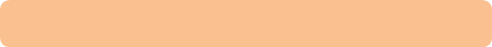 FORMA ŽIVOTOPISUDbejte na grafickou úpravu a přehlednost textu, dodržte jednotný styl.Dobrý životopis by měl být stručný a výstižný.Používejte spisovnou češtinu a terminologii vhodnou pro daný obor, nepoužívejte slangové výrazy a zkratky.Zpracujte životopis na počítači s dobrou tiskárnou, rukou jej napište tehdy, pokud 
to zaměstnavatel vyžaduje.Dejte pozor na pravopisné chyby a překlepy.List kvalitního papíru musí mít formát A4, měl by být bílý nebo jemně zbarvený.Dodržujte zásady ČSN 01 6910 (zejména pokud se ucházíte o pracovní pozici v administrativě).OBSAH ŽIVOTOPISUSdělované informace musí být vždy pravdivé a aktuální.Životopis má zaměstnavatele zaujmout.Životopis začínáme osobními údaji: jméno a příjmeníbydlištětelefone-mailDále můžete uvést datum narození, zdravotní stav, který by neměl být hodnocen hůře než dobrý. Není-li tomu tak, pak údaj raději vynechejte.Nezmiňujte se o svých dětech, rodičích, sourozencích, partnerech, nepopisujte jejich vzdělání či zaměstnání. V této chvíli jde pouze o Vás a Váš profesní životopis.DO RUBRIKY VZDĚLÁNÍ VŽDY UVÁDĚJTE:přesný název školydobu studia (od - do)studijní obor způsob ukončení (výuční list, maturita apod.)Nejvyšší dosažené vzdělání uveďte na prvním místě a sestupně pokračujte.Nezapomeňte také na doplňkové kurzy a různá školení, mající vztah k pozici, o kterou se ucházíte. Opět uveďte název instituce, která kurz pořádala, název a rok konání kurzu, případně jeho hodinovou dotaci (celkový počet hodin).DO RUBRIKY PRACOVNÍ HISTORIE/PRACOVNÍ ZKUŠENOSTI VŽDY UVÁDĚJTE:dobu od kdy do kdy jste ve firmě nebo organizaci pracovali (měsíc/rok – měsíc/rok)název firmy, případně její sídlo přesný název vaší pracovní pozice stručně popište svoji pracovní náplň (tato část obvykle zaměstnavatele velmi zajímá)
Na prvním místě uveďte Vaše poslední zaměstnání a postupujte zpět do minulosti.DO RUBRIKY DALŠÍ DOVEDNOSTI A ZNALOSTI MŮŽETE UVÉST:jazykové znalosti (jejich stupeň – např. aktivní znalost, základní znalost, A1, B1, aj.)počítačové znalosti (napište, jaké dovednosti a počítačové programy ovládáte)řidičská oprávněnísvářečské a jiné průkazy a oprávnění (jejich platnost)případnou vědeckou nebo publikační činnost a dalšíDÁLE MŮŽETE V ŽIVOTOPISE UVÉST:své schopnosti a osobnostní vlastnosti, které by mohly být zajímavé pro možného zaměstnavatele a mohly by Vás zvýhodnit oproti jiným žadatelůmsvé záliby, které souvisí s pracovní pozicí, o kterou se ucházíte, nebo Vám pomohou utvořit dobrý dojem u zaměstnavatelekontakt na osobu, která by o Vás mohla podat kladné reference (doporučení)Životopis nezapomeňte opatřit místem sepsání (např. Prostějov), aktuálním datem a podpisem (vlastnoručním podpisem v případě, že životopis používáte v listinné podobě).Ukázka životopisuOsobní údaje:	Jméno:	Dita KrátkáAdresa:	Řezáčova 425/2, 796 01 ProstějovTelefon:	+ 420 724 361 717E-mail:	dita.kratka@atlas.czDatum narození:	22. 4. 1985Zdravotní stav:	dobrý (nemusíte uvádět)Vzdělání:		9/2000 – 6/2004	Obchodní akademie Olomouc	Obor obchodní akademie,	ukončen maturitní zkouškou.		Pracovní historie:		7/2010 – 12/2017   	SODEXHO PASS ČR a.s., 	Dolní 11, Olomouc                                                                                                    obchodně administrativní pracovnice zajišťování obchodních schůzekuzavírání smluv s klientya provozovnami vypracování cenových nabídekklientský a poradenský servis9/2004 – 5/2010    	T - MOBILE  Olomouc, Jižní 27, 	Olomouc	asistentka prodeje klientský a poradenský servis,jednání se zákazníkyobjednávání zboží vystavování fakturvyřizování reklamací a stížností				PC dovednosti: 	Microsoft Office – Word, Excel, PowerPoint aj. – pokročilá úroveňJazykové znalosti:  	 německý jazyk - úroveň B1anglický jazyk - úroveň A1Další dovednosti:	řidičský průkaz sk. B - aktivní řidičCo nabízím:	Jsem pečlivá, spolehlivá, komunikativní a zodpovědná. Ráda se učím novým věcem a umím jednat s lidmi. Odvádím přesnou práci.Prostějov 12. března 2018	Podpis	Ukázka životopisu Osobní údaje:Jméno:		Jaroslav Valoušek		Adresa:		Luční č. p. 11/7, 796 01 ProstějovTelefon:		608 132 689E-mail:		jaroslav.valousek@atlas.czDatum narození	8. 11. 1986Zdravotní stav:	dobrý (nemusíte uvádět)Vzdělání:		9/2001 – 6/2005 	SOU Stavební Prostějov,Fanderlíkova 25	Obor: zedníkUkončen výučním listem.Pracovní historie:	11/2017 -  dosud Úřad práce ČR, Kontaktní pracoviště Prostějovuchazeč o zaměstnání 2/2011 – 10/2017 Stavex s.r.o.zednické práce12/2010 – 1/2011 Úřad práce ČR, Kontaktní pracoviště       Prostějovuchazeč o zaměstnání 4/2008 – 11/2010 Stavoservis a.s.pomocné dělnické činnosti (zednické práce, obsluha vysokozdvižného vozíku, pomocné práce ve skladě)7/2005 – 3/2008 DTPV Servisní s.r.o.pomocné zednické práceDalší dovednosti:řidičský průkaz skupiny B – aktivní řidič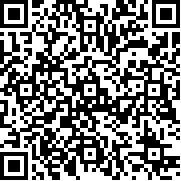 průkaz obsluhy vysokozdvižného vozíkuReference:	Jaroslav Ulrych, stavbyvedoucí, Stavex s.r.o., tel.: 589 888 823Prostějov 12. března 2018	PodpisVíce informací najdete na stránkách:https://www.uradprace.cz/web/cz/poradenstvi-7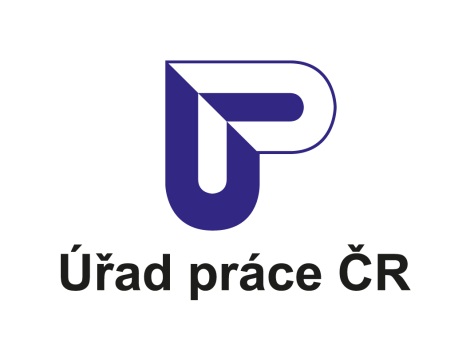 Krajská pobočka v OlomouciKontaktní pracoviště OlomoucVejdovského č. p. 988/4,779 00 OlomoucŽIVOTOPIS(CURRICULUM VITAE, zkráceně CV)Zásady pro psaní životopisuUkázky profesních životopisů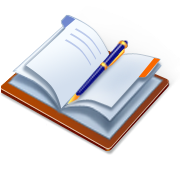 Červen 2020